Programma / Programme*ZOOM pieslēgšanās saite: Join Zoom Meetinghttps://zoom.us/j/98007496367?pwd=N05SVk9qdEdYMWlIQUMzREl1WHFnUT09Meeting ID: 980 0749 6367 Passcode: 994936*   Jautājumi un diskusija pēc katra referāta / Questions and discussion after each report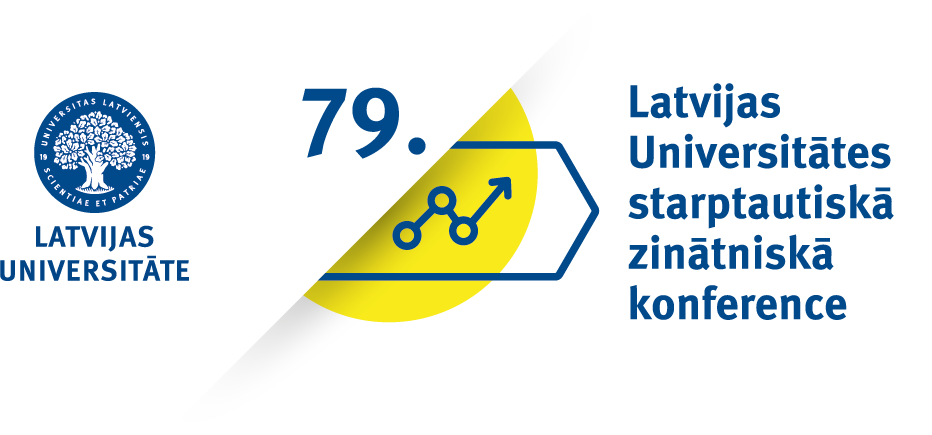 LU Vēstures un filozofijas fakultāteVēstures sekcijaDzīve ar sērguSociālā pieredze un transformācijas procesi krīzes laika sabiedrībāsLatvijas un Eiropas vēsturēLife with a diseaseSocial experience and transformation processes in crisis societies in Latvian and European historyTrešdien, 2021. gada 24. februārī plkst. 10.00, tiešsaitēWednesday, 24 February 2021, 10.00 AM, online9.45–10.00Sarunas / DiscussionsSarunas / DiscussionsVadītājs / Chair: Andris LevānsVadītājs / Chair: Andris LevānsVadītājs / Chair: Andris Levāns10.00–10.10Valda KļavaLU Vēstures un filozofijas fakultāteAtklāšanas uzrunaOpening speech10.10–10.40Valdis SegliņšLU Ģeogrāfijas un zemes zinātņu fakultāte“Mēris ir visā zemē. Asinis ir visur...”Pieredze ar sērgām, badu un dabas katastrofām senajā Ēģiptē“The plague is all over the earth. Blood is everywhere...” Experiences with diseases, famine and natural disasters in ancient Egypt10.50–11.20Harijs TumansLU Vēstures un filozofijas fakultāteAttieksme pret epidēmijām senajā pasaulēAttitudes towards epidemics in the ancient world11.30–12.00Andris LevānsLU Vēstures un filozofijas fakultāte“Un ļaudis kļuva mežonīgi…” Bailes, apjukums un mēris Livonijā 15. gadsimta sākumā“And the people became savage… ” Fear, confusion and plague in Livonia at the beginning of the 15th century12.10–12.50Valda KļavaLU Vēstures un filozofijas fakultāteEpidēmijas apkarošana kā varas institūciju iniciatīva vācu zemēs 16. un 17. gadsimtāCombating the epidemic as an initiative of the authorities in the German lands in the 16th and 17th centuries13.00–13.30Kafijas pauze un sarunas / Coffee break, discussionsKafijas pauze un sarunas / Coffee break, discussionsVadītājs / Chair: Mārtiņš MintaursVadītājs / Chair: Mārtiņš MintaursVadītājs / Chair: Mārtiņš Mintaurs13.30–14.00Gvido StraubeLU Vēstures un filozofijas fakultāte / LU Latvijas vēstures institūtsSērgas Vidzemē 17.-18. gadsimtā: rakstīto avotu liecības par sabiedrības uztveri un uzvedību epidēmiju laikāDiseases in Vidzeme/Lifland 17.-18. century: evidence from written sources on public perceptions and behavior during epidemics14.10–14.40Ēriks JēkabsonsLU Vēstures un filozofijas fakultāteSanitārā situācija Latvijā Neatkarības kara laikā 1918.-1920. gadā: politiskā dimensijaSanitary situation during the Latvian War of Independence, 1918-1920: political dimension14.50–15.20Yuri SlezkineUniversity of California BerkeleyA Terminal Disease? Sickness and Death among Soviet Leaders in the 1920s and 1980sNedziedināma slimība? Padomju vadoņu slimības un nāve 1920. un 1980. gados15.30–16.00Mārtiņš MintaursLU Vēstures un filozofijas fakultāte / Latvijas Nacionālā bibliotēkaVilkaču mantinieki. Sērgas laikmeta reprezentācija Jāņa Mauliņa vēsturiskajā romānā “Pēdas” (1980)Heirs of werewolves. Representation of the disease era in Jānis Mauliņš's historical novel “Footprints”16.00–16.20Noslēgums: jautājumi un kopsavilkums / Conclusions: questions and summaryNoslēgums: jautājumi un kopsavilkums / Conclusions: questions and summary